“LA SEMINA”Ciao bambini, siete pronti ? Oggi ci divertiremo a giocare con i semini. 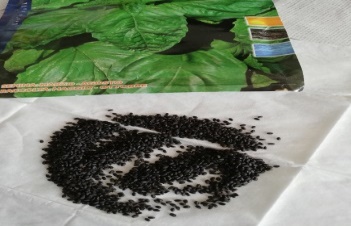 Noi in casa abbiamo questi,  sono semini di basilico, ma vanno bene anche quelli di fagioli, di ceci, di rosmarino, di salvia e cosi via. Abbiamo preso un vaso,      ma in alternativa va bene anche una bottiglia di plastica tagliata a metà con qualche piccolo foro sotto.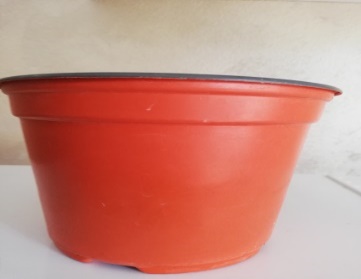  Mettete dentro la terra, ma non lo coprite fino a su. Distribuite un po’ di semini e mettete  un altro pochino di terra .  Innaffiate (se avete l innaffiatoio che usate al mare per giocare sulla sabbia, va benissimo) e ricordate di mantenere la terra sempre umida. Dopo qualche giorno , come per magia, vedrete spuntare delle piantine…e la vostra soddisfazione sarà davvero GRANDE!!!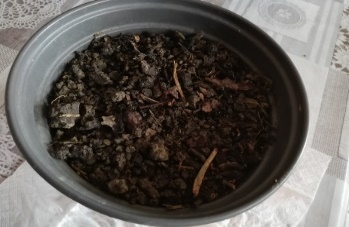 Proviamo a raccontare  a mamma o a papà cosa avete fatto,  cosa sono i semini e perché sono nate le piantine e se vi va… fate un bel disegno dell’esperienza!